§2542.  AppointmentA county fire marshal for Aroostook County, in this chapter referred to as "the marshal," is appointed by the county commissioners with the approval of the Aroostook County Fire Chief's Association and holds office for 2 years and until a successor has been appointed and qualified. The location of the marshal's office is designated by the county commissioners. The marshal shall keep a correct account of all the marshal's doings. The marshal is entitled to receive from the treasury of Aroostook County an amount not to exceed $10,000 annually, which must include both salary and actual expenses incurred by the marshal in the performance of the duties of office. The municipal officers of the towns in the county may authorize the marshal to perform the duties imposed by sections 2394, 2395 and 2397, and when authorized the marshal has all the powers conferred by those sections and shall perform all the duties prescribed in those sections. The marshal shall furnish the Commissioner of Public Safety with the information required by the commissioner and shall perform such inspections as the commissioner may direct.  [RR 2023, c. 1, Pt. C, §58 (COR).]SECTION HISTORYPL 1967, c. 32, §1 (AMD). PL 1971, c. 592, §9 (AMD). RR 2023, c. 1, Pt. C, §58 (COR). The State of Maine claims a copyright in its codified statutes. If you intend to republish this material, we require that you include the following disclaimer in your publication:All copyrights and other rights to statutory text are reserved by the State of Maine. The text included in this publication reflects changes made through the First Regular and First Special Session of the 131st Maine Legislature and is current through November 1. 2023
                    . The text is subject to change without notice. It is a version that has not been officially certified by the Secretary of State. Refer to the Maine Revised Statutes Annotated and supplements for certified text.
                The Office of the Revisor of Statutes also requests that you send us one copy of any statutory publication you may produce. Our goal is not to restrict publishing activity, but to keep track of who is publishing what, to identify any needless duplication and to preserve the State's copyright rights.PLEASE NOTE: The Revisor's Office cannot perform research for or provide legal advice or interpretation of Maine law to the public. If you need legal assistance, please contact a qualified attorney.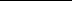 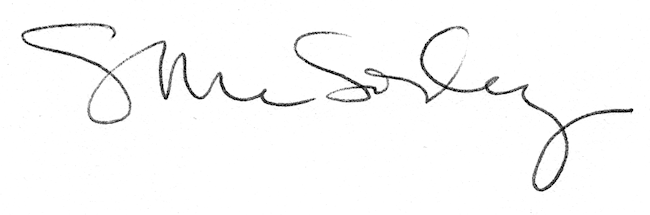 